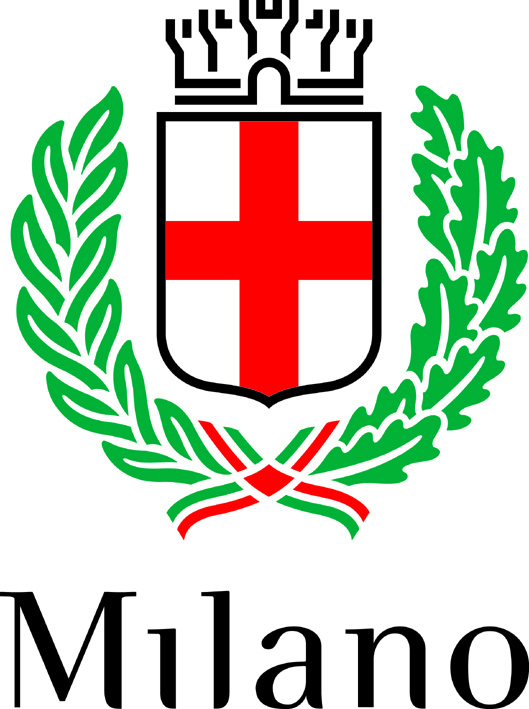 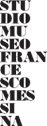 STUDIO MUSEO FRANCESCO MESSINAVia San Sisto 4/A - Milan80mq di silenzioDomenico Fazzari/80sqm of silenceDomenico Fazzari7 July - 1 October 2017press release, 10.08.2017Studio Museo Francesco Messina, former Church of Saint Sisto in Milan, presents to the public the exhibition “80mq di silenzio. Domenico Fazzari/80sqm of silence. Domenico Fazzari”, a site-specific monumental painting on display from 7 July to 1 October 2017. The exhibition, which is organized by the Council of Milan, Department of culture – Studio Museo Francesco Messina, and requested by the director of the museum Maria Fratelli, with the support of the Scenography Workshop of La Scala, offers cause for reflection on the meaning of places and time. It focuses on the ruins of two churches, one in the North and the other in the South of Italy, one in Milan and the other in the Aspromonte. The former Church of Saint Sisto, the apsis of which was destroyed during the bombings in WWII, hosts a spectacular 80sqm painting by Domenico Fazzari that portrays the apsis of the Church of Saint Salvatore in Africo, in the Aspromonte, the only meaningful structure that survived after the flood in 1951. Since then it has been abandoned. The huge scenography creates a connection between the two places. They are similar in their structures and for their history of destruction. The painting invites the public to look into their past identities and memory, thus reviving them one into the other.  Silence, as mentioned in the title of the exhibition, represents the spectator’s condition in front of the ruins and neglected places, whether they are the result of a natural disaster or the violence of man. In this work, the landscape painter Domenico Fazzari gives voice to the ruins of Africo, and thus allows the neglected church to be once again visited and re-lived, and allows Saint Sisto to temporarily recover its lost apsis. In September, the exhibition will be accompanied by a series of collateral events among which there are painting courses, drama workshops, meetings and debates. Exhibition detailsTitle 80mq di silenzio. Domenico Fazzari / 80sqm of silence. Domenico FazzariVenue Studio Museo Francesco Messina, via San Sisto 4/A - MilanDates 7 July - 1 October 2017Opening Hours Tuesday - Sunday 10am-6pmEntrance freeInfo to the public Ph. +39 02 86453005  - c.museomessina@comune.milano.itwww.comunedimilano.it/museomessina - www.facebook.com/museomessinaIBC Irma Bianchi CommunicationPh. +39 02 8940 4694 - mob. + 39 328 5910857 - info@irmabianchi.it text and photo downloads from www.irmabianchi.itCOMUNE DI MILANO | CULTURAPress office | Elena Conennaelenamaria.conenna@comune.milano.it